Notes:PROPS LIST______________________________________________________________________________________________________________________________________________________________________________________________________________________________________________________________________________________________________________________________________________________________________________________________________NAME OF THE SCENE (IN ORDER OF APPEARANCE) |PROPS REQUIRED |WHO WILL PUT PROPS INTO POSITION?SCENE ______________  PROPS REQUIRED ________________________________WHO ______________________SCENE ______________  PROPS REQUIRED ________________________________WHO ______________________SCENE ______________  PROPS REQUIRED ________________________________WHO ______________________SCENE ______________  PROPS REQUIRED ________________________________WHO ______________________SCENE ______________  PROPS REQUIRED ________________________________WHO ______________________SCENE ______________  PROPS REQUIRED ________________________________WHO ______________________SCENE ______________  PROPS REQUIRED ________________________________WHO ______________________SCENE ______________  PROPS REQUIRED ________________________________WHO ______________________SCENE ______________  PROPS REQUIRED ________________________________WHO ______________________SCENE ______________  PROPS REQUIRED ________________________________WHO ______________________SCENE ______________  PROPS REQUIRED ________________________________WHO ______________________SCENE ______________  PROPS REQUIRED ________________________________WHO ______________________SCENE ______________  PROPS REQUIRED ________________________________WHO ______________________SCENE ______________  PROPS REQUIRED ________________________________WHO ______________________SCENE ______________  PROPS REQUIRED ________________________________WHO ______________________SCENE ______________  PROPS REQUIRED ________________________________WHO ______________________SCENE ______________  PROPS REQUIRED ________________________________WHO ______________________SCENE ______________  PROPS REQUIRED ________________________________WHO ______________________SCENE ______________  PROPS REQUIRED ________________________________WHO ______________________SCENE ______________  PROPS REQUIRED ________________________________WHO ______________________SCENE ______________  PROPS REQUIRED ________________________________WHO ______________________SCENE ______________  PROPS REQUIRED ________________________________WHO ______________________SCENE ______________  PROPS REQUIRED ________________________________WHO ______________________SCENE ______________  PROPS REQUIRED ________________________________WHO ______________________SCENE ______________  PROPS REQUIRED ________________________________WHO ______________________September2014ProductionSchedule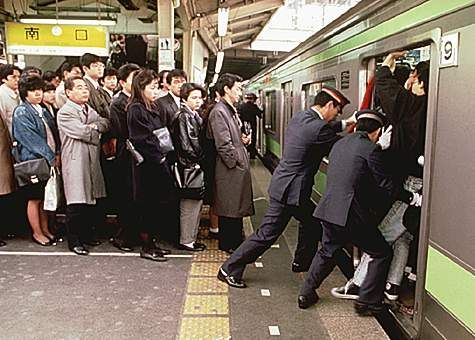 SundayMondayTuesdayWednesdayThursdayFridaySaturday123456789101112131415161718192021222324252627282930